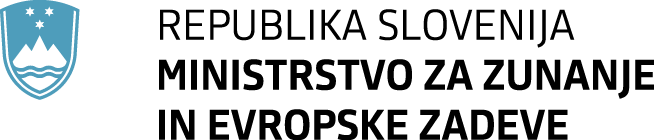 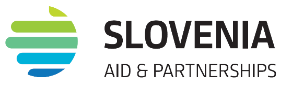 Obrazec št. 8REPUBLIKA SLOVENIJA, MINISTRSTVO ZA ZUNANJE IN EVROPSKE ZADEVE, Prešernova cesta 25, 1000 Ljubljana, davčna številka: 96258420, matična številka: 5186722000, ki ga na podlagi pooblastila št. 0200-2/2022/3 z dne 2. 6. 2022 zastopa veleposlanica mag. Renata Cvelbar Bek, generalna sekretarka (v nadaljnjem besedilu: ministrstvo)in............................................., naslov ....................................................., matična številka: ................................, ID za DDV: SI ................................., ki ga zastopa ...........................……, (v nadaljevanju: partner)sklenetaSPORAZUM O STRATEŠKEM PARTNERSTVUšt. C1811-24-xxxxxxčlenStranki sporazuma uvodoma ugotavljata, da:ta sporazum sklepata na podlagi Javnega razpisa za izvajanje projektov mednarodnega razvojnega sodelovanja in humanitarne pomoči v obdobju od 2024 do 2026 ter za strateško partnerstvo na področju mednarodne humanitarne pomoči v obdobju od 2024 do 2028 (v nadaljevanju: javni razpis) (Uradni list RS, št. [številka/24];se za vsebino sporazuma uporabljajo določbe 10. in 13. člena Zakona o mednarodnem razvojnem sodelovanju in humanitarni pomoči Republike Slovenije (Ur. l. RS, št. 30/18);je bil partner s sklepom št. [št. sklepa] z dne [datum] izbran za strateškega partnerja na področju mednarodne humanitarne pomoči v obdobju od 2024 do 2028.členPredmet sporazuma je strateško partnerstvo na področju mednarodne humanitarne pomoči, sklenjeno za določen čas največ petih let, v okviru katerega bo partner izvajal aktivnosti zagotavljanja nujnega odziva na humanitarne krize (nujna humanitarna pomoč), rehabilitacije in rekonstrukcije ter aktivnosti povezovanja z zasebnim sektorjem.člen(1) Okvirna skupna vrednost strateškega partnerstva je 1.310.000 EUR (en milijon tristo deset tisoč 00/100 EUR), in sicer v letu 2024 do 180.000 EUR (sto osemdeset tisoč 00/100 EUR), v letu 2025 do 230.000 EUR (dvesto trideset tisoč 00/100 EUR), v letu 2026, 2027 in 2028 po 300.000 EUR letno (skupaj devetsto tisoč 00/100 EUR).(2) [VELJA V PRIMERU SOFINANCIRANJA PARTNERJA]: Partner bo pri vseh projektih zagotovil lastno udeležbo v višini do 5 (pet) odstotkov.(3) Sklenitev tega sporazuma sama po sebi ne pomeni pravice do pridobitve finančnih sredstev, navedenih v prejšnjem odstavku, oziroma do sklenitve pogodbe o financiranju iz naslednjega člena.člen(1) Ministrstvo in partner bosta za predvidene posamezne aktivnosti sklenila pogodbe o financiranju, v katerih bodo natančneje določene medsebojne pravice in obveznosti.(2) Za aktivnosti izvajanja nujne humanitarne pomoči bosta ministrstvo in partner sklenila posamezne pogodbe o financiranju projektov nujnega odziva na humanitarne krize na osnovi poziva ministrstva za izvedbo aktivnosti v izbrani humanitarni krizi ali predloga partnerja ter predložitvi konceptnega papirja za projekt nujnega odziva (priloga 1).(3) Ministrstvo in partner bosta sklenila letno pogodbo za aktivnosti vključevanja zasebnega sektorja in povezovanje humanitarnih nevladnih organizacij z zasebnim sektorjem za namen krepitve nujnega odziva in njegove učinkovitosti, pridobivanja dodatnih sredstev za zapiranje humanitarne vrzeli, pri čemer je osnova za podpis te pogodbe vsebinski in finančni načrt izvajanja omenjenih aktivnosti v posameznem letu (obrazec št. 1 in obrazec št. 2 Javnega razpisa za izvajanje mednarodnih razvojnih projektov in humanitarne pomoči v obdobju od 2024 do 2026 ter za strateško partnerstvo na področju mednarodne humanitarne pomoči v obdobju od 2024 do 2028).(4) V primeru, da se v proračunu Republike Slovenije zmanjšajo proračunska sredstva za mednarodno razvojno sodelovanje in humanitarno pomoč oziroma v drugih izjemnih primerih, si ministrstvo pridržuje pravico, da v posameznem proračunskem letu pogodbe o sofinanciranju po tem sporazumu ne sklene oziroma jo sklene v manjšem obsegu kot predvideno v javnem razpisu. V primeru dodatnih potreb za odzivanje na nujne humanitarne krize lahko ministrstvo in partner skleneta pogodbo o sofinanciranju, s katero so partnerju dodeljena dodatna finančna sredstva, če so v proračunu Republike Slovenije zagotovljena dodatna proračunska sredstva za mednarodno razvojno sodelovanje in humanitarno pomoč.členPartner se zavezuje, da:poroča o razmerah, zaradi katerih bi se lahko upočasnilo ali onemogočilo izvajanje strateškega partnerstva na področju mednarodne humanitarne pomoči. Za komuniciranje z ministrstvom partner uporablja elektronski naslov skrbnika sporazuma na ministrstvu in obvezno tudi elektronski naslov razvoj.mzz@gov.si;vodi evidenco in shranjuje dokazila o sodelovanju za celotno obdobje trajanja strateškega partnerstva;omogoči, da ministrstvo kadar koli preveri dokazila in druge dokumente o izvajanju strateškega partnerstva, ter zagotovi potrebne informacije v zvezi s partnerstvom;prispeva k ugledu mednarodnega razvojnega sodelovanja in humanitarne pomoči Republike Slovenije;spoštuje cilje in zaveze mednarodnega razvojnega sodelovanja in humanitarne pomoči na državni in mednarodni ravni;bo glede na vsebino vsake pogodbe o financiranju vključil lokalne partnerje, v kolikor se bodo aktivnosti izvajale v državi v razvoju;bo izpolnjeval strateško partnerstvo kvalitetno, s skrbnostjo dobrega strokovnjaka in dobrega gospodarja;se bo vzdržal vsake dejavnosti, ki bi lahko povzročila škodo ali škodovala ugledu ministrstva in Republike Slovenije.člen(1) Partner aktivnosti po tem sporazumu izpelje v sodelovanju z ministrstvom in v javnosti, na pisnih dokumentih ter ob drugih oblikah komuniciranja to dejstvo obvezno tudi navaja skupaj z logotipom mednarodnega razvojnega sodelovanja in humanitarne pomoči.(2) Pri izvajanju aktivnosti po tem sporazumu partner poskrbi za dosledno promocijo mednarodnega razvojnega sodelovanja in humanitarne pomoči Republike Slovenije.(3) Vsebinska tiskana in elektronska gradiva morajo vsebovati obvestilo, da izražajo mnenje avtorja in ne predstavljajo uradnega stališča Vlade Republike Slovenije.člen(1) Ministrstvo izvaja nadzor nad izvajanjem določb tega sporazuma o strateškem partnerstvu.(2) Ministrstvo nadzor izvaja preko vmesnih in končnih poročil: (1) za izvajanje projektov nujnega odziva partner praviloma pripravi končno poročilo; (2) za vsakoletni projekt sodelovanja z zasebnim sektorjem se poročanje opredeli v letni pogodbi; (3) za poročanje o izvajanju strateškega partnerstva po tem sporazumu pa enkrat letno do 20. januarja za preteklo leto.člen(1) Ministrstvo delno ali v celoti odstopi od sporazuma o strateškem partnerstvu in prekinitvi financiranja po veljavnih pogodbah o financiranju, o čemer pisno obvesti partnerja, v naslednjih primerih:je partner nepravilno ali neresnično obveščal o okoliščinah in dejstvih, pomembnih za izvajanje strateškega partnerstva ali dodelitev sredstev, ali o okoliščinah in dejstvih o uporabi sredstev po kateri koli pogodbi o financiranju, ki je bila sklenjena med proračunskim uporabnikom in partnerjem v času trajanja strateškega partnerstva;partner huje krši sporazum o strateškem partnerstvu ali je huje kršil katero koli pogodbo o financiranju, sklenjeno med ministrstvom in partnerjem v času trajanja strateškega partnerstva;se strateško partnerstvo ne more izvesti za področje ali namen, za katerega je bilo sklenjeno;se partner ne odziva na pozive ministrstva za spoštovanje zavez iz tretjega odstavka 10. člena ali drugega odstavka 14. člena Zakona o mednarodnem razvojnem sodelovanju in humanitarni pomoči;če se v proračunu Republike Slovenije zmanjšajo proračunska sredstva za mednarodno razvojno sodelovanje in humanitarno pomoč oziroma v drugih izjemnih primerih.(2) Sporazum v zgoraj navedenih primerih preneha z dnem, ko partner prejme pisno obvestilo ministrstva o odstopu od sporazuma.člen(Opomba: Določbe, navedene v tem delu, bodo vključene v sporazum le v primeru, če bo izvajalec nastopal skupaj s podizvajalcem. V nasprotnem primeru se ta del sporazuma, ki se nanaša na izvajanje storitev s podizvajalcem, črta).(1) Partner bo aktivnosti, za katere se sklepa ta sporazum, izvajal s podizvajalcem, navedenim v izpolnjenem obrazcu št. 7 Reference in izkušnje. (2) Partner mora med izvajanjem tega sporazuma ministrstvo obvestiti o spremembah pri podizvajalcu in poslati informacije o novem podizvajalcu najkasneje v 5 (petih) dneh po spremembi. V primeru vključitve novega podizvajalca mora partner, skupaj z obvestilom ministrstvu, med drugim predložiti podatke in dokumente s kontaktnimi podatki in podatki o zakonitem zastopniku novega podizvajalca.(3) V razmerju do ministrstva partner v celoti odgovarja za izvedbo storitev, ki so predmet tega sporazuma in posamezne pogodbe o financiranju.(4) Če ministrstvo ugotovi, da aktivnosti izvaja podizvajalec, ki ga partner ni navedel v svoji prijavi oziroma ni dogovorjen s pogodbo o financiranju oziroma partner ni prijavil podizvajalca na način, določen v tem členu, ima pravico odpovedati ta sporazum. Ministrstvo si pridržuje pravico, da lahko kadarkoli preveri strokovno osebje kateregakoli od izvajalcev, ki izvajajo financiranje aktivnosti. Vse strokovno osebje je ministrstvu dolžno dati verodostojne podatke.(5) Partner mora ministrstvu najpozneje v 60 (šestdesetih) dneh od plačila končnega računa oziroma zahtevka podizvajalca poslati svojo pisno izjavo in pisno izjavo podizvajalca, da je podizvajalec prejel plačilo za izvedene aktivnosti, neposredno povezane z aktivnostmi po tem sporazumu oziroma posamezni pogodbi o financiranju.člen(1) Ta sporazum je ničen, če kdo v imenu ali na račun partnerja, predstavniku ali posredniku ministrstva obljubi, ponudi ali da kakšno nedovoljeno korist za:pridobitev sredstev;sklenitev sporazuma pod ugodnejšimi pogoji;opustitev dolžnega nadzora nad izvajanjem obveznosti po sporazumu alidrugo ravnanje ali opustitev, s katerim je ministrstvu povzročena škoda ali je omogočena pridobitev nedovoljene koristi predstavniku ministrstva, posredniku ministrstva, partnerju ali njegovemu predstavniku, zastopniku ali posredniku.(2) S podpisom tega sporazuma partner izrecno izjavlja in zagotavlja, da v katerikoli državi ne partner ne njegovi zaposleni niso bili obsojeni za kaznivo dejanje s področja korupcije. V primeru neresničnosti te izjave je ta sporazum ničen.člen(1) Skrbnik tega sporazuma na strani ministrstva je [ime in priimek], Sektor za izvajanje mednarodnega razvojnega sodelovanja in humanitarne pomoči, na strani partnerja pa [ime in priimek].(2) Morebitna sprememba skrbnika se drugi stranki sporazuma sporoči pisno na uradni naslov in se ne šteje za spremembo po 12. členu tega sporazuma.členVsaka stranka sporazuma lahko predlaga spremembe in dopolnitve k temu sporazumu, ki so veljavne le, če so sklenjene v pisni obliki kot aneks k temu sporazumu.členMorebitne spore v zvezi s tem sporazumom bosta stranki sporazuma reševali sporazumno. V kolikor sporazum ne bo mogoč, bo spore reševalo stvarno pristojno sodišče v Ljubljani.členSporazum začne veljati z dnem, ko ga podpišeta obe stranki sporazuma in je sestavljen v 3 (treh) izvodih, od katerih 2 (dva) prejme ministrstvo, 1 (enega) partner.Priloga: Priloga 1: Konceptni papir za projekt nujnega odzivaPriloga 2: Obrazec št. 7 Reference in izkušnjeMinistrstvo za zunanje in evropske zadeve Republike SlovenijeRenata Cvelbar Bek, veleposlanica
generalna sekretarka_________________________		V Ljubljani, dne ___________[Partner][ime in priimek] [NAZIV]________________________V [kraj], dne [datum podpisa]	